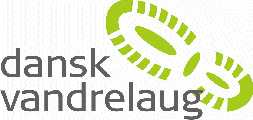 HERNING-IKAST AFDELINGProgram for 1. Halvår 2022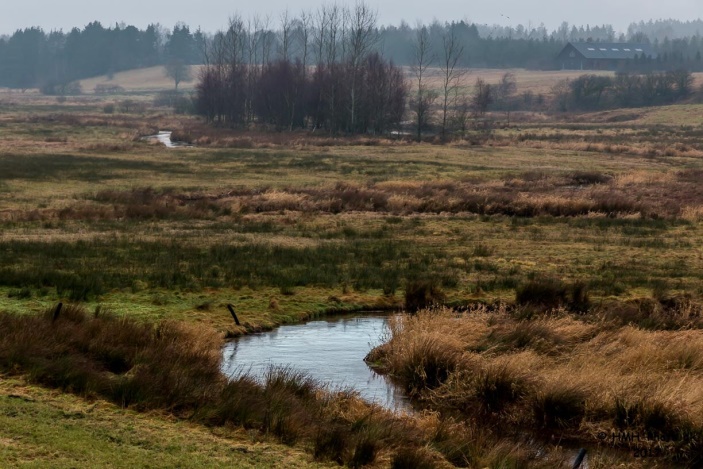 Folderen bliver ikke løbende opdateret!Se aktuelle oplysninger om vores ture og arrangementer på vores hjemmeside.                        www.dvl.dk/herningTorsdag 3/3: GENERALFORSAMLING.Generalforsamling i DVL Herning-Ikast.
Dagsorden iflg. Vedtægterne – Se hjemmesiden
Efter generalforsamlingen er afdelingen vært ved et let tragtement, hvorfor tilmelding til dette er nødvendig.
Tilmelding fra 1. feb.- 28. feb. 2022.Fra: Frivilligcenter Herning, Fredensgade 14, 7400 Herning kl. 19.00. Til: Samme sted kl. 22.00. Leder: Merete Christensen, 24821315.Onsdag 23/3: Planlægnings møde ”Lunteture”Vi planlægger efterårets 'Lunteture'Fra: Frivilligcenter Herning, Fredensgade 14, 7400 Herning kl. 10.00. Til: Samme sted kl. 12.00. Leder: Merete Christensen, 24821315.Torsdag 24/3: PlanlægningsaftenPlanlægning af efterårets vandreture.Fra: Frivilligcenter Herning, Fredensgade 14, 7400 Herning kl. 18.00. Til: Samme sted kl. 20.00. Leder: Merete Christensen, 24821315.Mandag 7/3: Aftentur HerningVi går en aftentur fra Hedeagerkirken i HerningTur: 7 km. Fra: Kl. 19.00 fra Hedeager kirken Gl.Kirkevej 33 7400 Herning kl. 19.00. Til: Samme sted kl. 21.00. Ledere: Arne Jespersen. Tove Jespersen, 24863214.  Mandag 4/4: Aftentur Jyndevad PlantageVi går en aftentur i Jyndevad PlantageTur: 7 km. Fra: Kl.19.00 fra indgang til dyrehaven på Hjortsballehøjevej, 7400 Herning kl. 19.00. Til: Samme sted kl. 21.00. Ledere: Arne Jespersen. Tove Jespersen, 24863214. Søndag 8/5: Ginderskov KratVandretur i og omkring Ginderskov KratTur: 12 km. Fra: kl. 10.00 på P-plads Ginderskovgård. Skivevej 800m efter rundkørsel Karup-Aulum skilt til højre med Ginderskov Krat. kl.10.00 kl. 10.00. Til: Samme sted kl. 15.00. Leder: Søren Kværnø, 2364 9380.Søndag 29/5: Kvalitetsstien Husby KlitplantageTuren går i/langs klitterne, omkring Skavemosen Badesø og igennem noget af Husby Klitplantage. Tur: 15 km. Fra: Helmklink Havn, Hagevej 205, 6990 Ulfborg. kl. 10.00. Til: Samme sted kl. 15.00. Ledere: Jette Hansen, 20935894. Søren Kværnø, 2364 9380.  Tirsdag 4/1: Rind PlantageSæsonen indledes med en tur der byder på sø, skov og å.Tur: 10 km. Fra: Tavlundvej bag ved Helms kl. 10.00. Til: Samme sted kl. 14.00. Ledere: Erik Vognbjerg, 23663153. Anders Korsgaard, 23676019. Tirsdag 18/1: Nørlund PlantageNørlund Plantage nordrute, med skov hede og kær.Tur: 11 km. Fra: Markedspladsen Herning kl. 9.30 eller ved Bjerregård, Bjerregårdvej 7 Ejstrupholm kl. 10.00. Til: Samme sted kl. 14.00. Ledere: Ulla Midtgaard, 41287678. Svend Aage Midtgaard, 53803535. Tirsdag 1/2: EliaVi går en tur fra ELIA via Knudmose søerne til skulpturparken.Tur: 10 km. Fra: Markedspladsen Herning 9.30 eller kl. 9.45 ved Elia Birk Centerpark 15 kl. 10.00. Til: Samme sted kl. 13.30. Ledere: Dorthe Lindbjerg, 51512762. Kaj Lindbjerg, 20261362. Tirsdag 15/2: Haunstrup brunkulslejerVi går en tur i Haunstrup brunkulslejer.Tur: 10 km. Fra: Markedspladsen i Herning kl. 9.30 eller kl 10.00 på P-plads 3 Tothøjvej 7400 Herning kl. 10.00. Til: Samme sted kl. 14.00. Ledere: Ulla Midtgaard, 41287678. Svend Aage Midtgaard, 53803535. Tirsdag 1/3: Skjern byEn tur i Skjern by og nærmeste omegn.Tur: 10 km. Fra: Markedspladsen Herning 9.30 eller kl. 10.15 ved Skjern kirke Vardevej 12 6900 Skjern kl. 10.00. Til: Samme sted kl. 14.00. Ledere: Ove Lynderup, 20188899. Arne Jespersen. Tirsdag 15/3: Kibæk nordVi går en tur i Kibæk og det nordlige opland.Tur: 10 km. Fra: Markedspladsen i Herning kl. 9.30 eller kl 9.50 på P-plads Krydsfelt Velhustedvej 12 6933 Kibæk kl. 10.00. Til: Samme sted kl. 14.00. Ledere: Villy Knudsen, 61774371. Gerda Knudsen, 20774371. Tirsdag 29/3: Stendal PlantageVi går en tur i Stendal Plantage, Danmarks ældste skov.Tur: 10 km. Fra: Markedspladsen Herning 9.30 eller P-plads på Jagtjunkervej, 7470 Karup, hvor vejen fra Karup, (Aarestrupvej), munder ud i Ulvedalsvej (vejnr.186), kl. 10.00. Til: Samme sted kl. 14.00. Ledere: Dorthe Lindbjerg, 51512762. Kaj Lindbjerg, 20261362. Tirsdag 12/4: Hjertesti BrædstrupBrædstrup hjertesti og Ring sø.Tur: 10 km. Fra: Markedspladsen i Herning kl. 9.30 eller kl 10.15 på stadion P-plads Bredesvej 8740 Brædstrup kl. 10.15. Til: Samme sted kl. 14.00. Ledere: Kaj Søgård, 40942222. Annalise Søgård, 51213105. Tirsdag 26/4: Ørre ByVi går en tur i Ørre by og nærområde.Tur: 10 km. Fra: Markedspladsen i Herning kl. 9.30 eller kl. 10.00 fra P-plads ved Ørre Kirke kl. 10.00. Til: Samme sted kl. 14.00. Ledere: Ove Lynderup, 20188899. Arne Jespersen. Tirsdag 10/5: Hjertesti HolstebroVi går en tur ad Hjertestien m.m. i Holstebro.Tur: 10 km. Fra: Markedspladsen Herning 9.30 eller kl. 10.00 på p-plads ved Ringvejen (overfor TvMv) kl. 10.00. Til: Samme sted kl. 14.00. Ledere: Kaj Søgård, 40942222. Annalise Søgård, 51213105. Tirsdag 24/5: Hørbylunde og Funder ÅdalVi går en tur i Funder Ådal.Tur: 10 km. Fra: Markedspladsen Herning 9.30 eller kl. 10.00 ved Mindestenen på Silkeborgvej rute 195. kl. 10.00. Til: Samme sted kl. 14.00. Ledere: Erik Vognbjerg, 23663153. Anders Korsgaard, 23676019. Tirsdag 7/6: Vildbjerg SøparkEn vandring i og omkring Vildbjerg., Møltrup og Vorgod Å.Tur: 10 km. Fra: Markedspladsen Herning 9.30 eller kl. 10.00 ved Sports Allé 2 7480 Vildbjerg kl. 10.00. Til: Samme sted kl. 14.00. Ledere: Villy Knudsen, 61774371. Gerda Knudsen, 20774371. Tirsdag 21/6: Mundbjerg natursti - sommerafslutningMundbjerg natursti - sommerafslutning.Tur: 10 km. Fra: Markedspladsen Herning 9.30 eller kl. 10.10 ved Herrup Kirke Tophøjvej 7 7830 Vinderup kl. 10.00. Til: Samme sted kl. 10.00. Ledere: Kaj Søgård, 40942222. Annalise Søgård, 51213105. Tirsdag 11/1: Vrads rundtStart det nye år med en skøn tur til Vrads og Vrads SandeTur: 12 km. Fra: Industrivej 1, 7430 Ikast kl. 9.30 eller hvor Hærvejen krydser St. Hjøllundvej ved Vrads Sande kl. 10.00 kl. 10.00. Til: Samme sted kl. 14.30. Ledere: Freddy Hermansen, 2098 7071. Johnny Jensen, 20571484. Tirsdag 25/1: HygildMed start ved Hygild går vi langs Holtum å i et rigt varieret terræn til Harild hede.Tur: 10 km. Fra: Industrivej 1, 7430 Ikast kl. 9.30 eller Hygildvej 22, 7361 Ejstrupholm kl. 9.50 Til: Samme sted kl. 14.00. Ledere: Merete Christensen, 24821315. Elin Kristoffersen, 20129475. Tirsdag 8/2: Stenholt Skov og Bølling SøEn tur i skov, ved sø, gennem mose og ved å.Tur: 10 km. Fra: Industrivej 1, 7430 Ikast kl. 9.30 eller på P-plads i Stenholt Skov, Klosterlundvej, ca. 1,5 km øst for Klode Mølle kl. 9.45 kl. 09.45. Til: Samme sted kl. 14.00. Ledere: Grete Rørby, 24612531. Inge Eriksen, 29913739. Tirsdag 22/2: Hampen Sø, Palsgård Skov, Torup SøVi starter ved Hampen Sø, går gennem Palsgård Skov og videre til Torup SøTur: 11 km. Fra: Industrivej 1, 7430 Ikast kl. 9.30 eller P-pladsen ved Hampen Sø, Viborgvej kl. 10.00 Til: Samme sted kl. 14.00. Ledere: Niels Otto Hansen, 61662350. Poul Jørn Kloster Jeppesen, 25704597. Tirsdag 8/3: Nørre Vium BrunkulslejerTuren går gennem hede og skov, og undervejs kan man nyde udsigten til store brunkulssøerTur: 10 km. Fra: Industrivej 1, 7430 Ikast kl. 9.30 eller Vestjyllands Svæveflyveklub, Højbyvej 14, 6920 Skjern kl. 10.15 Til: Samme sted kl. 14.00. Ledere: Inge Eriksen, 29913739. Jørn Vedel Eriksen, 20801354. Tirsdag 22/3: Skjern Enge, kultur og naturSkjern Å-deltaet, hvor der på denne tid af året er gæs i massevis og måske en havørnTur: 11 km. Fra: Industrivej 1, 7430 Ikast kl. 9.30 eller Pumpestation Nord, Langkærvej 11, 6900 Skjern kl. 10.30 Til: Samme sted kl. 15.15. Ledere: Freddy Hermansen, 2098 7071. Thorkil Axelsen, 61664869. Tirsdag 5/4: Gjern Bakker, Søhøjlandet og Store TroldhøjFra P-pladsen ved Lille Amerika går vi gennem skoven forbi Gjern og derfra over Gjern Å op til TroldhøjTur: 12 km. Fra: Industrivej 1, 7430 Ikast kl. 9.30 eller P4, Lille Amerika, 8883 Gjern kl. 10.15. Til: Samme sted kl. 15.00. Ledere: Niels Otto Hansen, 61662350. Poul Jørn Kloster Jeppesen, 25704597. Tirsdag 19/4: Ørre Hede og Helenes husOplev Ørre Hede og Helenes hus. Mulighed for besøg i det nye Ovstruptårn.Tur: 12 km. Fra: Industrivej 1, 7430 Ikast kl.9.30 eller ved Ovstruptårnet, Bindstowvej 20, 7400 Herning kl. 10.00. Til: Samme sted kl. 14.30. Ledere: Karin Vad, 22347576. Kurt Vad, 30955973. Tirsdag 3/5: Gormosen og Brande PlantageMed udgangspunkt fra Månssons økologiske gartneri vandrer vi rundt om Gormosen, der har et rigt fugleliv til Brande Plantage.Tur: 10 km. Fra: Fra Industrivej 1, 7430 Ikast kl.9.30 eller Gårdbutikken Månsson, Grarupvej 15, 7330 Brande kl. 10.00. Til: Samme sted kl. 14.00. Ledere: Merete Christensen, 24821315. Elin Kristoffersen, 20129475. Tirsdag 17/5: Gudensø, Mossø og Øm KlosterEn tur i den smukke natur ved Gudensø og Mossø. Mulighed for besøg i Øm Klostermuseum.Tur: 10 km. Fra: Industrivej 1, 7430 Ikast kl. 9.30 eller P-pladsen ved Emborg Bro, Emborgvej 24, 8680 Ry kl. 10.15. Til: Samme sted kl. 14.00. Ledere: Karin Vad, 22347576. Kurt Vad, 30955973. Tirsdag 31/5: Gødstrup Sø og Herning NordVi passerer Holing og Fuglsang Sø undervejs til Gødstrup og følger der naturstien hele vejen rundt om søenTur: 11 km. Fra: Industrivej 1, 7430 Ikast kl. 9.30 eller P-plads ved Tjørring Skole, Gilmosevej 20, 7400 Herning kl. 10.00. Til: Samme sted kl. 13.30. Ledere: Inge Eriksen, 29913739. Jørn Vedel Eriksen, 20801354. Tirsdag 14/6: Sommerafslutning - Rørbæk SøVi vandrer en tur ud over Kælderbanken og Fårebanken til Vestermølle og retur igennem Rørbæk Skov til BallesbækgårdTur: 7 km. Fra: Industrivej 1, 7430 Ikast kl. 9.30 eller Parkering Ballesbækgård, Rørbækvej 5, 7323 Give kl. 10.00. Til: Samme sted kl. 15.00. Ledere: Grete Rørby, 24612531. Freddy Hermansen, 2098 7071. 
Tirsdag 11/1: Holing sø - Det blå rum - ”Luntetur”Omkring Holing sø og 'Det Blå Rum'.
Har du brug for kørsel, så kontakt turlederen.Tur: 6 km. Fra: P-pladsen Herning isstadion - KVIK Hockey Arena, Holingknuden 1, 7400 Herning kl. 10.00 kl. 10.00. Til: Samme sted kl. 13.00. Leder: Inga Christiansen tlf. 29850567Tirsdag 25/1: Lind - ”Luntetur”Lind rundt.
Har du brug for kørsel, så kontakt turlederen.Tur: 6 km. Fra: P-pladsen Kollundvej 4, Lind. Bag genbrugsbutikken. kl. 10.00. Til: Samme sted kl. 13.00. Leder: Else Tranberg Mortensen tlf. 24262450Tirsdag 8/2: Sunds sø. -”Luntetur”Sunds sø rundt.
Har du brug for kørsel, så kontakt turlederen.Tur: 6 km. Fra: P-plads ved Sunds Kirke, Skivevej 15, 7451 Sunds kl. 10.00. Til: Samme sted kl. 13.00. Leder: Elsebeth Hauge Nielsen, 28568972.Tirsdag 22/2: Skærbæk - ”Luntetur”Rundt om Skærbæk sø.
Har du brug for kørsel, så kontakt turlederen.Tur: 6 km. Fra: P-plads, Tavlundvej 8-12, 7400 Herning - ved Helms TMT Center. kl. 10.00. Til: Samme sted kl. 13.00. Leder: Else Tranberg Mortensen.tlf. 24262450Tirsdag 8/3: Rind Kirkesti - ”Luntetur”Med udgangspunkt ved Rind kirke vandrer vi ad kirkestien.
Har du brug for kørsel til Rind kirke, så kontakt turlederen.Tur: 6 km. Fra: P-plads ved Rind Kirke, Rind Kirkevej 26, 7400 Herning, kl. 10.00 kl. 10.00. Til: Samme sted kl. 13.00. Ledere: Walther Jespersen, 24676640. Gudrun Jespersen, 30116804. Tirsdag 22/3: Momhøje - ”Luntetur”Vi vandrer i området ved Momhøje Naturcenter.
Har du brug for kørsel til Momhøje, så kontakt turlederen.Tur: 6 km. Fra: Momhøje Naturcenter, Kibækvej 19, 6933 Kibæk kl. 10.00 kl. 10.00. Til: Samme sted kl. 13.00. Ledere: Ruth Merrild. Preben Merrild. Tlf.27127041Tirsdag 5/4: Alhedestien - ”Luntetur”Vi vandrer på en del af Alhedestien, der er anlagt på den nedlagte Herning-Viborg jernbane.Tur: 6 km. Fra: Østre ende af P-pladsen ved Bilka, Golfvej, Herning kl. 10.00. Til: Samme sted kl. 13.00. Ledere: Ingrid Mikkelsen, 25477908. Inga Christiansen. Tirsdag 19/4: Mørupstenen - ”Luntetur”Vi skal se Jyllands største sten.
Har du brug for kørsel, så kontakt turlederen.Tur: 6 km. Fra: P-plads 195, Bil Herning, for enden af Dronningens Boulevard, lige før rundkørslen mellem Snejbjerg og Studsgård. kl. 10.00. kl. 10.00. Til: Samme sted kl. 13.00. Ledere: Ruth Merrild. Preben Merrild tlf. 27127041Tirsdag 3/5: Løvbakkerne - ”Luntetur”Løvbakkerne er et fredeligt natur- og skovområde, der rummer Løvbakke Naturcenter.
Har du brug for kørsel, så kontakt turlederen.Tur: 6 km. Fra: P-pladsen ved Løvbakke Naturcenter, Løvbakkevej 32, 7400 Herning kl. 10.00 kl. 10.00. Til: Samme sted kl. 13.00. Ledere: Walther Jespersen, 24676640. Gudrun Jespersen, 30116804. Tirsdag 17/5: Skov Olsens plantage - ”Luntetur”Skov Olesens Plantage er et naturområde syd for Hammerum. Har du brug for kørsel, så kontakt turlederen.Tur: 6 km. Fra: P-plads Langelundvej, Ikast. Kør ad Haugevej og fortsæt ca 300 m fra kommuneskiltet. kl. 10.00. Til: Samme sted kl. 13.00. Leder: Elsebeth Hauge Nielsen, 28568972.Tirsdag 31/5: Skarrildhus - ”Luntetur”Vi går fra vindmøllen Sdr. Ommevej til Skarrildhus med den smukke park med rododendron.
Har du brug for kørsel, så kontakt turlederen.Tur: 6 km. Fra: P-pladsen ved Vindmøllen, Sdr Ommevej, 6933 Kibæk. Møllen er på Sdr. Ommevej mellem Ny Karstoftvej og Bæktoftvej. kl. 10.00 kl. 10.00. Til: Samme sted kl. 13.00. Leder: Ingrid Mikkelsen, 25477908.Tirsdag 14/6: Gjellerup Vest - ”Luntetur”Vi går en tur i Gjellerup VestTur: 6 km. Fra: P-plads ved Kirkebyvej 1, 7400 Herning kl. 10.00 kl. 10.00. Til: Samme sted kl. 13.00. Leder: Gudrun Fomsgaard tlf.41267128Bestyrelse:
Trykning af denne folder er sponsoreret af: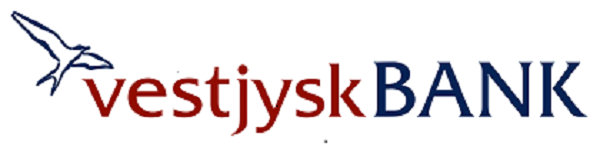 